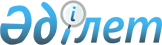 О некоторых вопросах акционерного общества "Компания по реабилитации и управлению активами"Постановление Правительства Республики Казахстан от 30 декабря 2009 года № 2278

      Сноска. Заголовок с изменением, внесенным постановлением Правительства РК от 29.04.2011 № 465.      В целях оказания государственной поддержки развитию ирригационной и дренажной систем сельскохозяйственных предприятий Республики Казахстан и развития орошаемого земледелия Правительство Республики Казахстан ПОСТАНОВЛЯЕТ:



      1. Министерству сельского хозяйства Республики Казахстан совместно с Министерством финансов Республики Казахстан и акционерным обществом "Компания по реабилитации и управлению активами" (по согласованию) обеспечить проведение реструктуризации задолженностей конечных заемщиков, указанных в приложении к настоящему постановлению (далее - Заемщики), по кредитам, привлеченным в рамках соглашения о займе между Республикой Казахстан и Международным Банком Реконструкции и Развития (далее - МБРР) по Проекту усовершенствования ирригационной и дренажной систем и в соответствии с законодательством Республики Казахстан в месячный срок заключить с Заемщиками дополнительные соглашения (далее - Дополнительные соглашения) к договорам о возврате средств рефинансирования займа МБРР в республиканский бюджет (далее - Договоры), в которых предусмотреть:



      1) исключение пункта 5.2. из Договоров и подписание с Заемщиками новых графиков платежей к Договорам;



      2) применение со дня подписания Дополнительных соглашений к Договорам ставки вознаграждения 4,55 (четыре целых пятьдесят пять сотых) процентов годовых и курс доллара 124 (сто двадцать четыре) тенге 66 (шестьдесят шесть) тиын за 1 (один) доллар США;



      3) осуществление перерасчета долга Заемщиков в соответствии с настоящим постановлением со дня подписания Дополнительных соглашений к Договорам;



      4) отмену части штрафных санкций, начисленных с учетом пункта 5.2. Договоров, после погашения Заемщиками всех просроченных платежей по основному долгу и вознаграждению, начисленным на дату подписания новых графиков платежей к Договорам.

      Сноска. Пункт 1 с изменением, внесенным постановлением Правительства РК от 29.04.2011 № 465.



      2. Контроль за исполнением настоящего постановления возложить на Первого Заместителя Премьер-Министра Республики Казахстан Шукеева У.Е.



      3. Настоящее постановление вводится в действие со дня подписания.      Премьер-Министр

      Республики Казахстан                       К. Масимов

Приложение          

к постановлению Правительства

Республики Казахстан    

от 30 декабря 2009 года № 2278 

Перечень конечных заемщиков      1. Крестьянское хозяйство «Алмаз»

      2. Крестьянское хозяйство «Айгерим»

      3. Крестьянское хозяйство «Арман»

      4. Крестьянское хозяйство «Дусупова»

      5. Коммандитное товарищество «Кереев и К»

      6. Товарищество с ограниченной ответственностью «Кайсар»

      7. Товарищество с ограниченной ответственностью «Фрегат-Сервис»

      8. Товарищество с ограниченной ответственностью «Шынар»

      9. Товарищество с ограниченной ответственностью «Агрофирма «Приречное»
					© 2012. РГП на ПХВ «Институт законодательства и правовой информации Республики Казахстан» Министерства юстиции Республики Казахстан
				